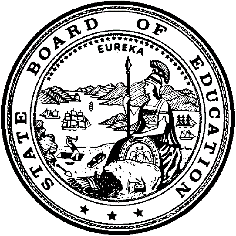 California Department of EducationExecutive OfficeSBE-003 (REV. 11/2017)sssb-cctd-may23item02California State Board of Education
May 2023 Agenda
Item #09SubjectCalifornia Community Schools Partnership Program: Approval of Cohort 2 Implementation Grantees.Type of ActionAction, InformationSummary of the IssueThe California Department of Education (CDE) is requesting the State Board of Education (SBE) approve the California Community Schools Partnership Program (CCSPP) Cohort 2 Implementation Grant Awards. RecommendationsThe CDE recommends that the SBE approve the CCSPP Cohort 2 Implementation Grant Awards (Attachment 1).Brief History and Key Issues2021–2031 California Community Schools Partnership Program In 2020, the state invested $45 million of the Elementary and Secondary School Emergency Relief Fund (ESSER) funds to expand and sustain existing community schools, and funded 20 grants to local educational agencies (LEAs) serving 156 community school sites.In 2021 the California Legislature allocated $3,015,997,000 for the CCSPP to establish new, and expand existing, community schools and to create a statewide technical assistance (TA) infrastructure to create and sustain community school implementation and programming. In 2022, the Legislature allocated an additional $1,132,554,000 to further expand access to the CCSPP. State law and the SBE-adopted California Community Schools Framework establish the CCSPP as a critical equity program rooted in the four pillars of community schools: (1) integrated supports services, (2) family and community engagement, (3) collaborative leadership and practices for educators and administrators, and (4) extended learning time and opportunities. The program prioritizes schools with more than 80 percent unduplicated students (low-income students, English language learners, and youth in foster care) for grantmaking to implement community schools. The assets-based and justice-driven core practices that guide the community school strategy seek to address longstanding opportunity gaps and disparities in student academic outcomes.For the complete language of the CCSPP Act please visit the California Legislative Information web page at: https://leginfo.legislature.ca.gov/faces/codes_displayText.xhtml?lawCode=EDC&division=1.&title=1.&part=6.&chapter=6.&article=.To guide its grantmaking and creation of a statewide TA system for community schools, the CDE conducted listening sessions in 2021 and presented a Community Schools Framework to the SBE in January 2022. The California Community Schools Framework now serves as the guiding document to support the implementation of the CCSPP at the school, district, county and state level. In addition to signaling California’s intent to adapt the four pillars of community schools, the Framework identifies four cornerstone commitments that will help define California’s community schools implementation: (1) a commitment to assets-driven and strength-based practice, (2) a commitment to racially just and restorative school climates, (3) a commitment to powerful, culturally proficient and relevant instruction, and (4) a commitment to shared decision making and participatory practices.For the complete language of the Framework please visit the CDE CCSPP framework web page at: https://www.cde.ca.gov/ci/gs/hs/documents/ccsppframework.docx.Per statute, the SBE has an active role in the implementation of the CCSPP. The SBE approves all CDE-recommended LEA grantees, and the CDE-recommended TA contract awardees. In addition, statute requires the Superintendent to update the SBE annually regarding the CDE’s CCSPP application processes and administration plan. To date, the SBE has approved 495 grants to LEAs and CDE’s application process and administration plans in November 2021 and 2022.CCSPP Grantmaking to LEAsState law establishes grant opportunities starting in the 2021–22 program year through the 2030–31 program year, as follows:Planning grants (at least 10 percent of 2021 funding = $287,416,400) for the 2021–22 and 2022–23 program years. Grants are up to $200,000 per qualifying entity for LEAs with no community schools. Planning grants have a matching requirement of one-third, with grant periods of up to two years. Any remaining planning grant funding after 2022–23 shall be made available for implementation grants. In 2021–22, the SBE approved planning grant funding for 192 LEAs, for a total allocation of $38,200,122 (https://www.cde.ca.gov/be/ag/ag/yr22/documents/may22item02a1rev.docx). Subsequently, one LEA appealed and was awarded a planning grant, bringing the total number of planning grants to 193 and $38,400,122. In March 2023, the SBE approved $44,894,432 in planning grants to another 226 LEAs, bringing the total planning grant allocations to $83,294,554.Implementation grants (up to 70 percent of 2021 funding = $2,191,251,800) for the 2021–22 through 2030-31 program years. Annual grants between $100,000 and $500,000 per school are available for new, expanded or continuing community schools, with a matching requirement of one-third, with grant periods of five years. In 2021–22, the SBE approved Implementation Grant funding for 76 LEAs, supporting 458 school sites, for a total allocation of $625,575,000 (https://www.cde.ca.gov/fg/fo/r17/ccsppimp21results.asp). Of these school sites, 447 were at or above the 80 percent unduplicated student preference set in statute, and 11 were in rural LEAs serving between 70–80 percent unduplicated students.Extension grants (at least 20 percent of 2021 funding = $574,832,800) for the 2024–25 through 2030–31 program years. Grants are intended to extend implementation funding from five to seven years. LEAs may receive up to $100,000 annually per community school with a one-to-one matching funds requirement.Implementation and Extension Grant Note: The 2022–23 Budget Act increased the total amount for Implementation Grants and Extension Grants from $2,766,084,600 (the grant amounts from 2021) to $3,758,638,600 (with the additional $1,132,554,000 and subtracting the $140,000,000 for county coordination grants, described below). This additional allocation will allow the CDE to fund implementation grants at a greater number of priority schools, ensure sufficient funding for eligible planning grantees to receive implementation grants, and ensure eligible implementation grantees receive extension grants.For more information on the CCSPP grants please visit the CDE CCSPP web page at https://www.cde.ca.gov/ci/gs/hs/ccspp.asp.Update on Technical AssistanceThe 2021–22 Budget Act allocated up to $141,833,000 for CDE to contract with county offices of education (COEs) to create a CCSPP TA system. In January 2022, the CDE recommended and the SBE approved a TA system comprised of a lead TA provider and a set of regional TA providers. Statute envisions the TA system to support LEA grantees in the cross-cutting and boundary breaking work that it takes to successfully implement community schools, including reaching out into the community and to families, facilitating services for students on or near school grounds, and leveraging funding from multiple sources to create and sustain holistic programming.State Transformative Assistance CenterThe California Community Schools Partnership Program (CCSPP) State Transformative Assistance Center (S-TAC)—including the Alameda County Office of Education, UCLA Center for Community Schools, National Education Association, and Californians for Justice—has created guidance documents in response to the needs of grantees. In collaboration with the CDE, the S-TAC released an Implementation Plan Template to support prospective Cohort 2 Implementation Grant applicants: https://www.acoe.org/Page/2558. Additionally, the S-TAC is developing a set of resources that provide grantees with implementation guidance and opportunity to gauge their progress. Resources are in development and will include a document that synthesizes the CA Community Schools Framework, a developmental implementation rubric that aims to strengthen and build the capacity of all interest-holders to meet the collective vision of the approach, reflection tools, and curated resources. In July 2022, the S-TAC invited ten community school leaders to serve a one-year renewable term on the S-TAC Advisory Board. In Year One, there have been five meetings thus far that provided updates on the S-TAC’s work and engaged board members in providing feedback on key deliverables: First webinar content (7/21/22); TA logic model and implementation rubric development process (9/26/22);Nine Capacity Building Strategies: A Developmental Implementation Rubric (12/6/22);Deep Dive Transformation Strategy (2/28/23); andCommunity School Empower Summit (4/25/23).The last Advisory Board meeting included an opportunity to reflect and discuss plans moving forward. Beginning in 2023-24 (Year Two), the Advisory Board will convene up to four times in order to more deeply understand and advise the S-TAC’s work plan. Lastly, the S-TAC is launching its first annual Community Schools Summit for the California Community Schools Partnership Program on Friday, June 16, 2023 at the Hilton San Francisco Union Square. All CCSPP grantees, Regional Transformational Assistance Centers, and educators and community partners who support Community Schools are invited to attend. For more information and to register please visit the S-TAC website: https://www.acoe.org/stac. Implementation Grant RFA – Cohort TwoImplementation grants are available to LEAs or consortia who have developed community school implementation plans with each of their school communities. These grants are for five years and range in amount between $150,000–$500,000 annually, depending on a school’s student population (see chart below). In 2021–22, the SBE approved funding for 76 LEAs for five-year implementation grants, supporting 458 school sites for a total allocation of $625,575,000. Of those awarded, 447 of the school sites were at or above the 80 percent unduplicated student preference set in statute, and 11 were in rural LEAs serving between 70–80 percent unduplicated students, per the SBE-adopted grantmaking preference for rural schools (see the January 2022 SBE Item, page 2: https://www.cde.ca.gov/be/ag/ag/yr22/documents/jan22item02.docx).Funding available for implementation grants is $2,011,914,800 allocated in the 2021 Budget Act and an additional $992,554,000 allocated to both implementation and expansion grants in 2022. Statute also specifies that any remaining planning grant funds available at the conclusion of the planning grant period (2021–23) shall be made available for implementation grants. CDE estimates that $204,121,846 will be available in unspent planning grant funds to support implementation grants.For the 2022–23 cohort of implementation grantees, the CDE posted the RFA on January 24, 2023, with a due date of March 21, 2023. The RFA set the amount to be allocated at $750,000,000. The CDE hosted two application webinars, which had over 200 attendees. There were some changes from the 2021–22 RFA to the 2022–23 RFA that included: (1) the addition of the submission of a community school implementation plan for each school site, and (2) the inclusion of artifacts for each school site. The artifacts must include evidence that schools have:Conducted a community asset mapping and needs/gap analysis,Established a CCSPP shared decision-making council, andEnsured alignment to the California Community Schools Framework.The CDE has appreciated the outreach work of the S-TAC, the R-TACs, and key partners (counties, labor, and advocates) to ensure LEAs were aware of and supported in applying for this opportunity. The S-TAC has worked with its advisory council and the CDE to create an implementation plan template for LEAs to use in their applications. While statutory priority was given to LEAs with schools serving 80 percent or more high-need students, every eligible LEA (serving over 50 percent high need students or with higher than the statewide average rates of dropout, suspension and expulsion, or child homelessness, foster youth, or justice-involved youth) was encouraged to apply.For 2022–23, the CDE received 142 implementation grant applications that passed the initial screening, including:49 Charter Schools8 COEs85 School DistrictsEvery application was read and scored by at least two trained readers. After this process, 128 eligible LEAs are recommended for the implementation grant for a total of $750,500,000 funding 570 school sites. These schools represent 551 schools that serve 68 percent or more unduplicated students, 15 rural and small schools that serve 58 percent or more unduplicated students, and four schools with a non-stability rate of 58 percent or higher (a student is considered non-stable when they are continuously enrolled for less than 245 days or when they exit the school with a disqualifying exit). The 128 LEAs recommended for implementation grants break down as follows: 43 Charter Schools7 COEs78 School Districts24 Elementary School Districts6 High School Districts48 Unified School DistrictsEvery CCSPP region is represented in Cohort 2 implementation grants:Bay Area Region:	25Capital Region:	6Central Coast Region:	4Central Valley Region:	18Greater Los Angeles Region:	38Northern California Region:	12Southern Coast Region:	22Southern Inland Region:	3If SBE approves these 128 LEAs for implementation grants, this would leave $635,839,6800 remaining in 2021 Budget Act implementation grant funds, $204,121,846 in unspent planning grant funds, and a portion of the $992,554,000 allocated for implementation and extension grants in the 2022 Budget Act for Implementation Grant Cohorts 3 and 4. While CDE will likely have sufficient funds to award implementation grants to all planning grantees with schools with unduplicated student percentages comparable to this cohort, adoption of the proposed $750,500,000 for Cohort 2 may limit the ability of the Board to award future grants to LEAs who are not current planning grantees, including those at or above the unduplicated percentage threshold of this cohort. CDE recommends awarding the full $750,500,000 for cohort 2 because the current cohort has demonstrated readiness through a rigorous application process, and directing funds to LEAs that have engaged in the requisite planning will maximize the success of this statewide program. If approved, the CDE will issue Grant Award Notifications to each LEA.Coordination Grants to County Offices of EducationIn the 2022 Budget Act, an additional $140 million was allocated for COEs with two or more CCSPP grantee LEAs to coordinate partnerships between LEAs and county-level government, nonprofit community-based organization, and other external entities to support community school implementation for grant recipients in their county. These grants will be allocated annually through 2031, with allocation levels determined by the number of CCSPP grantees in a county. Eligible COEs and funding levels may be adjusted based on the Cohort 2 Planning and Implementation Grant awards. The CDE will update the SBE at the May 2023 meeting with anticipated adjustments in funding levels and potential additional COEs that will receive funds based on the allocation formula.Summary of Previous State Board of Education Discussion and ActionIn October 2021, the CDE provided an information memorandum providing the SBE with an introduction to the community school model and an overview of the CCSPP. (https://www.cde.ca.gov/be/pn/im/documents/oct21memocctd01.docx)In November 2021, the SBE approved the CCSPP proposed 2021–22 application process and administration plan. (https://www.cde.ca.gov/be/ag/ag/yr21/documents/nov21item17.docx)In January 2022, the SBE approved establishing a lead TA center and giving priority to applicants serving small and rural schools. The SBE also adopted the California Community Schools Framework. (https://www.cde.ca.gov/be/ag/ag/yr22/documents/jan22item02.docx)In May 2022, the SBE approved the CDE’s recommended planning and implementation proposed list of grantees and the Lead TAC. (https://www.cde.ca.gov/be/ag/ag/yr22/documents/may22item02rev.docx)In August 2022, the CDE provided a memorandum updating the SBE regarding support to planning and implementation grantees, and an update on the R-TACs and TA system. (https://www.cde.ca.gov/be/pn/im/documents/aug22memocctd01.docx)In November 2022, the SBE approved the eight R-TACs and the proposed 2022–23 CCSPP Administrative Plan. (https://www.cde.ca.gov/be/ag/ag/yr22/documents/nov22item04.docx)In March 2023, the SBE approved the CDE’s recommended Cohort 2 planning grant proposed list of grantees. (https://www.cde.ca.gov/be/ag/ag/yr23/documents/mar23item09rev.docx)Fiscal AnalysisThe 2021–22 Budget Act provides a total of $3,015,997,000 for the CCSPP. The 2022–23 Budget Act added a total of $1,132,554,000 to the CCSPP, to be distributed as explained in the Brief History and Key Issues section of this Agenda Item. The Program Timeline (Attachment 2) shows the calendar of activities and funding amounts to date by activity. Attachment(s)Attachment 1: California Community Schools Partnership Program: Cohort 2 Implementation Grants (36 Pages)Attachment 2: California Community Schools Partnership Program Timeline (1 Page)Enrollment CategoryAnnual Grant AmountYears One through FourAnnual Grant AmountYear FiveTotal Grant Amount over Five YearsVery Small:25-150 students$150,000$112,500$712,500Small:151-400 students$250,000$187,500$1,187,500Medium:401-1,000 students$300,000$225,000$1,425,000Medium/Large:1,001-2,000 students$400,000$300,000$1,900,000Large:2,001 or more students$500,000$375,000$2,375,000